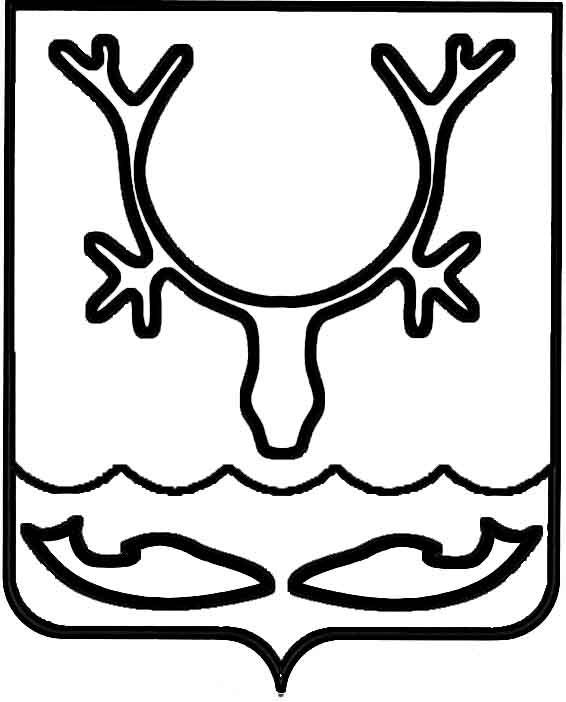 Администрация муниципального образования
"Городской округ "Город Нарьян-Мар"ПОСТАНОВЛЕНИЕВ целях обеспечения централизованной организации подготовки муниципального образования "Городской округ "Город Нарьян-Мар" к эксплуатации 
в осенне-зимний период 2021-2022 годов, в соответствии с Федеральным законом 
от 06.10.2003 № 131-ФЗ "Об общих принципах организации местного самоуправления в Российской Федерации", Федеральным законом от 27.07.2010 № 190-ФЗ 
"О теплоснабжении", Приказом Министерства энергетики Российской Федерации 
от 12.03.2013 № 103 "Об утверждении Правил оценки готовности к отопительному периоду", Постановлением Госстроя РФ от 27.09.2003 № 170 "Об утверждении Правил и норм технической эксплуатации жилищного фонда" Администрация муниципального образования "Городской округ "Город Нарьян-Мар"П О С Т А Н О В Л Я Е Т:Внести в постановление Администрации муниципального образования "Городской округ "Город Нарьян-Мар" от 23.04.2021 № 516 "О создании комиссии 
по подготовке объектов теплоснабжающих, теплосетевых организаций и потребителей тепловой энергии муниципального образования "Городской округ "Город 
Нарьян-Мар" к осенне-зимнему периоду 2021-2022 годов" изменение, изложив Приложение 1 в следующей редакции:"Приложение 1к постановлению Администрации МО"Городской округ "Город Нарьян-Мар"от 23.04.2021 № 516Составкомиссии по подготовке объектов теплоснабжающих,теплосетевых организаций и потребителей тепловой энергиимуниципального образования "Городской округ "Город Нарьян-Мар"к осенне-зимнему периоду 2021-2022 годов2.	Настоящее постановление вступает в силу со дня его подписания и подлежит официальному опубликованию.04.08.2021№974О внесении изменения в постановление Администрации муниципального образования "Городской округ "Город Нарьян-Мар"                  от 23.04.2021 № 516 "О создании комиссии           по подготовке объектов теплоснабжающих, теплосетевых организаций и потребителей тепловой энергии муниципального образования "Городской округ "Город   Нарьян-Мар" к осенне-зимнему периоду            2021-2022 годов"Бережной Андрей Николаевич – первый заместитель главы Администрации 
МО "Городской округ "Город Нарьян-Мар", председатель комиссии;Терентьева Елена Александровна– начальник управления жилищно-коммунального хозяйства Администрации МО "Городской округ "Город Нарьян-Мар", заместитель председателя комиссии;Терлецкая Нина Васильевна– инженер отдела ЖКХ, дорожного хозяйства и благоустройства управления жилищно-коммунального хозяйства Администрации МО "Городской округ "Город Нарьян-Мар" (при отсутствии – Рудный Алексей Владимирович, инженер 2 категории отдела ЖКХ, дорожного хозяйства и благоустройства управления жилищно-коммунального хозяйства Администрации МО "Городской округ "Город 
Нарьян-Мар"), секретарь комиссии.Члены комиссии:Артеев Евгений Григорьевич– главный консультант отдела государственного жилищного надзора и лицензионного контроля Госстройжилнадзора НАО (при отсутствии – главный консультант отдела государственного жилищного надзора и лицензионного контроля Госстройжилнадзора НАО Баруздин Михаил Анатольевич);Бобров Василий Викторович– ведущий инженер отдела ГО и ЧС, мобилизационной работы Администрации МО "Городской округ "Город Нарьян-Мар".Голишевский Геннадий Францович– заместитель директора по производственным вопросам Нарьян-Марского МУ ПОК и ТС 
(по согласованию);Конухин ЕвгенийНиколаевич– начальник управления муниципального имущества   и земельных отношений Администрации муниципального образования "Городской округ "Город Нарьян-Мар" (при отсутствии – Лиханина Ирина Михайловна, начальник отдела управления муниципальным имуществом и регистрации прав собственности управления муниципального имущества и земельных отношений Администрации муниципального образования "Городской округ "Город Нарьян-Мар");Михайлов Михаил Сергеевич– старший оперуполномоченный ОЭБиПК УМВД России по Ненецкому автономному округу 
(при отсутствии – старший оперуполномоченный ОЭБиПК УМВД России по Ненецкому автономному округу Кабетов Яков Валерьевич);Огольцова Мадина Альбертовна– и.о. заместителя начальника Нарьян-Марского территориального отдела Печорского управления Ростехнадзора;Цыбин Эдуард Александрович– начальник ОООМС МКУ "УГХ г. Нарьян-Мара" 
(по согласованию);Честнейшина Татьяна Николаевна– начальник отдела муниципального контроля Администрации МО "Городской округ "Город 
Нарьян-Мар".".Глава города Нарьян-Мара О.О. Белак